What fruit do you like? (Učebnice str. 5)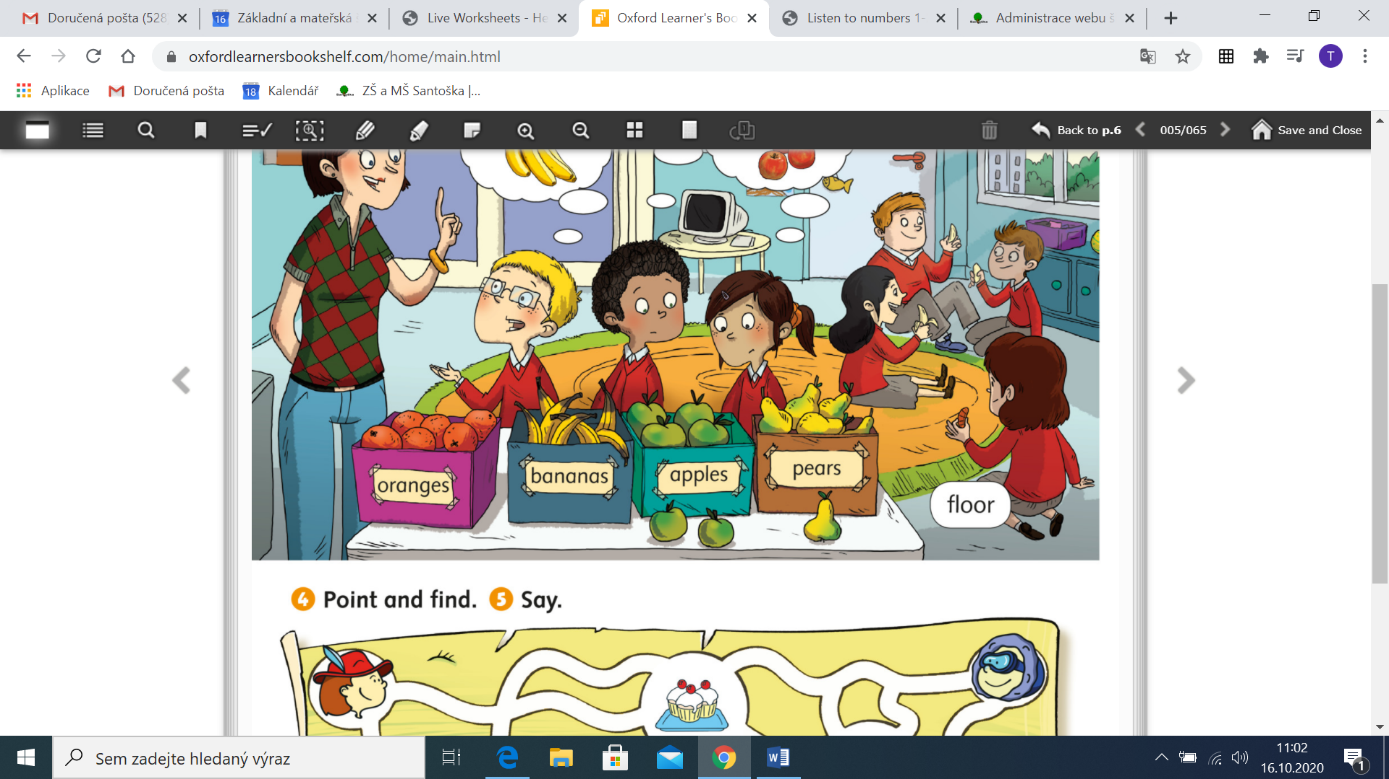 I like  I don´t like 